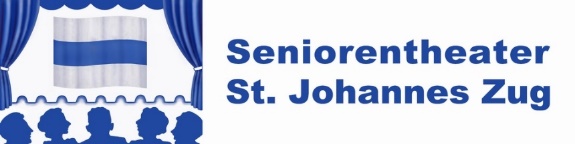 Jahresprogramm 2022 / 2023November			Theaterproben  Montag 	21.		14.00 Uhr – 17.00 Uhr Pfarrei St. Johannes im Saal C/D			Alle weiteren Proben jeweils immer Montag und Mittwoch 14.00 Uhr – 17.00 Uhr		      sowie Freitagmorgen 09.30 – 11.30 Uhr.			Weiteres gemäss separatem Probeplan der Regie.	       2023Januar			Theaterproben  Montag 	9.		 14.00 Uhr – 17.00 Uhr Pfarrei St. Johannes im Saal C/D			 Alle weiteren Proben jeweils immer Montag und Mittwoch 14.00 Uhr – 17.00 Uhr		       sowie Freitagmorgen 09.30 – 11.30 Uhr.			 Weiteres gemäss separatem Probeplan der Regie.			 Kulissen stellen, Absprache mit Pfarrei, Bühnenbauer und Regie.			 Genaue Daten folgen.	Samstag	    28.		.Probeweekend ganzer Tag /St. Johannes Saal C/DSonntag     29.		 Probeweekend ganzer Tag /St. Johannes  Saal C/D	Februar  	 				Ab Montag 27.		Einrichten Küche, Bistro und Eingangsbereich, Bühnen-Spielerbereich			      Dekorationen 	Hauptprobe        Mittwoch 		  1 . März	14.00 UhrGeneralprobe		 Donnerstag	  2.  März	14.00 UhrPremiere			Freitag		   3. März	19.30 UhrAufführung			Samstag		   4. März	19.30 Uhr	Aufführung			Sonntag		   5. März	15.30 UhrAufführung			Donnerstag	   9. März	14.00 UhrAufführung			Freitag		 10. März	19.30 UhrAufführung			Samstag		 11. März	19.30 UhrAufführung			Sonntag		 12. März	15.30 UhrAufführung			Donnerstag	 16. März	14.00 UhrAufführung			Freitag		 17. März	19.30 UhrAufführung			Samstag		 18. März	19.30 UhrAufführung			Sonntag		 19. März	15.30 UhrAufführung			Donnerstag	 23. März	14.00 UhrAufführung			Freitag		 24. März	19.30 UhrDerniêre			Samstag		 25. März	19.30 UhrApril      15.		  	Samstag		Abschlussessen – Helfer*innen		Juni       23.		  	FREITAG		Generalversammlung   17.00 Uhr18.11.2022/Ruedi Vogt		